DAS BIN ICH!																									Möchtest du hier deinen Namen schreiben (lassen)?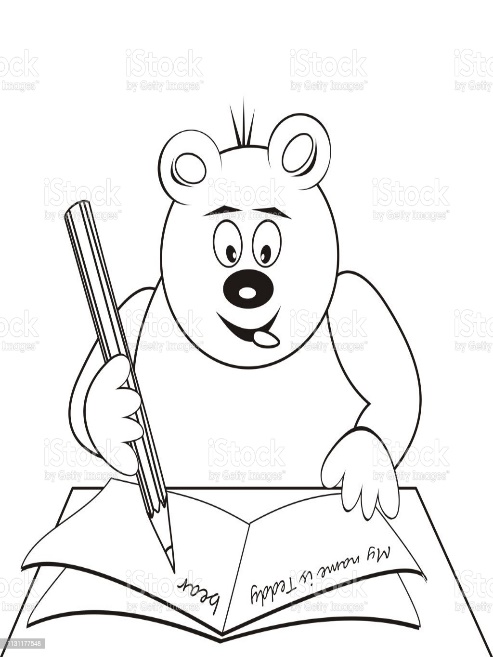 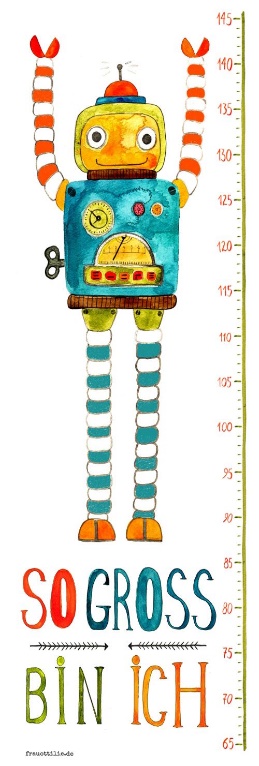 Ein gemaltes Bild oder ein Foto von mirMeine Lieblingsfarbe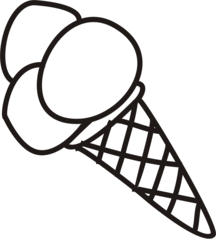 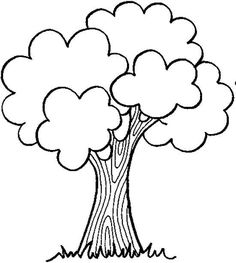 